1st DAY of SPRING Benefice 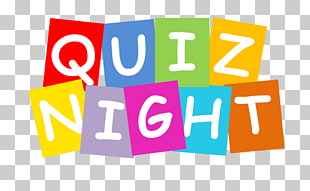    ZOOM QUIZ    7 30pm      Saturday  20th March The Ministry Team invite you to join in celebrating the arrival of spring with a benefice ZOOM QUIZ Email Martin Lynas  mdlynas@gmail.com to join. 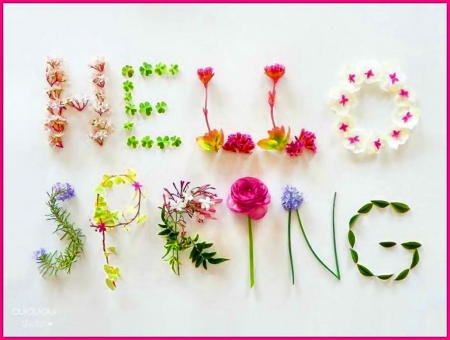 By popular request Ann will be quiz master again.  Get a TEAM NAME and LUCKY MASCOT.  A JOKER card will double your score on (hopefully) your best round.   A DONKEY card will halve your points on (hopefully) your worst round.                                                                                                                                                                             BYO drinks and nibbles (obviously!) Have fun together - this is NOT Mastermind and you keep your own score.  The MARATHON round (thanks to Fern) will be sent round in advance.  If YOU would like to SUBMIT a round please email Ann edwardsa@ntlworld.com  We’ll let you know the rounds are in next week’s newsletter. Click the zoom link from 7 15pm while we find our sound and video and catch up before the Quiz begins at 7 30pm  Happy Spring Quizzing 